 ประกาศองค์การบริหารส่วนตำบลบาละเรื่อง   เรียกประชุมสภาองค์การบริหารส่วนตำบลบาละ  สมัยสามัญ  สมัยที่  2  ประจำปี  2559........................................................................ตามมติที่ประชุมสภาองค์การบริหารส่วนตำบลบาละ  ในการประชุมสภาฯ สมัยสามัญ                สมัยที่  1  เมื่อวันที่  12  เดือนกุมภาพันธ์  พ.ศ.2559   มีมติให้กำหนดสมัยประชุมสภาฯ  สมัยสามัญ                 สมัยที่ 2  ประจำปี 2559  ระหว่างวันที่ 16 - 30  มิถุนายน  2559 อาศัยอำนาจตามความในมาตรา 54 แห่งพระราชบัญญัติสภาตำบลและองค์การบริหาร              ส่วนตำบล  พ.ศ. 2537 ประธานสภาองค์การบริหารส่วนตำบลบาละ  จึงประกาศเรียกประชุมสภาฯ                     สมัยสามัญ   สมัยที่ 2  ประจำปี  2559  ระหว่างวันที่ 16 - 30  มิถุนายน  มีกำหนด 15 วัน              เริ่มตั้งแต่วันที่  16 - 30  มิถุนายน  ประกาศ  ณ  วันที่   21  เดือนมิถุนายน  พ.ศ. 2559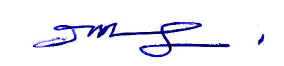 ( นายอับดุลรอแม    วาเตะ )ประธานสภาองค์การบริหารส่วนตำบลบาละ